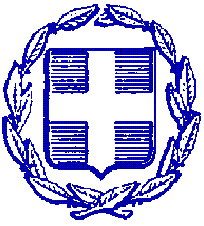 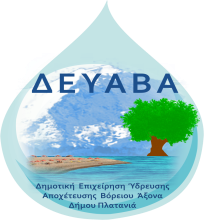 Παρακαλούμε να μας αποστείλετε προσφορά για την παροχή υπηρεσίας για συνδέσεις κινητής τηλεφωνίας. Επισυνάπτεται η με αρ. πρωτ. 4513/16-10-2020  Τεχνική Περιγραφή & Προϋπολογισμός της υπηρεσίας.Διαδικασία - Κριτήριο ανάθεσηςΗ ανάθεση θα γίνει σύμφωνα με τη διαδικασία του άρθρου 328 του ν. 4412/2016 όπως έχει τροποποιηθεί και ισχύει καθώς και των λοιπών άρθρων του ίδιου νόμου που ισχύουν για τις δημόσιες συμβάσεις, ύστερα από την 394/2020 (ΑΔΑ: ΩΝ8ΨΟΕΠ3-ΔΗΝ) απόφαση του Δ.Σ. της ΔΕΥΑΒΑ. Κριτήριο ανάθεσης της σύμβασης είναι η πλέον συμφέρουσα από οικονομική άποψη προσφορά βάσει τιμής στο σύνολο του του προϋπολογισμού της μελέτης επί των προσφορών που καλύπτουν πλήρως τις τεχνικές προδιαγραφές αυτής. Υποβολή προσφορών - ΠΡΟΘΕΣΜΙΑ1. Οι φάκελοι των προσφορών υποβάλλονται μέσα στην προθεσμία που ορίζεται στην παρούσα Πρόσκληση εκδήλωσης ενδιαφέροντος με κατάθεσή τους στο πρωτόκολλο της ΔΕΥΑΒΑ. Η ΔΕΥΑΒΑ δεν φέρει ευθύνη για τυχόν ελλείψεις του περιεχομένου των προσφορών που αποστέλλονται ταχυδρομικά ούτε για καθυστερήσεις στην άφιξή τους. Προσφορές που κατατίθενται εκπρόθεσμα δεν γίνονται δεκτές.2. Οι προσφορές είναι έγγραφες και υποβάλλονται μέσα σε σφραγισμένο φάκελο, στον οποίο πρέπει να αναγράφονται ευκρινώς τα ακόλουθα: Προς την Επιτροπή Αξιολόγησης Προσφορών της ΔΕΥΑ Βορείου Άξονα ΧανίωνΠροσφορά του ………….. για την υπηρεσία: «ΣΥΝΔΕΣΕΙΣ ΚΙΝΗΤΗΣ ΤΗΛΕΦΩΝΙΑΣ»με αναθέτων φορέα τη «ΔΕΥΑΒΑ»και ημερομηνία – ώρα  λήξης προθεσμίας υποβολής προσφορών την Παρασκευή  20-Νοεμβρίου 2020 και ώρα: 11:00 Στον κυρίως φάκελο της προσφοράς αναγράφονται, τα στοιχεία ταυτότητας του προσφέροντος (μεμονωμένου ή ένωσης), δηλαδή επωνυμία (ή ονοματεπώνυμο φυσικού προσώπου), και απαραίτητα τα στοιχεία επικοινωνίας (ταχυδρομική διεύθυνση, αριθμό τηλεφώνου, fax, e-mail). Έγγραφα και κοινοποιήσεις της ΔΕΥΑΒΑ προς  τους οικονομικούς φορείς  αποστέλλονται στο fax ή e-mail του οικονομικού φορέα που έχει αναγραφεί στον κυρίως φάκελο προσφοράς  και η ημερομηνία αποστολής τους λαμβάνεται ως ημερομηνία κοινοποίησής τους για την έναρξη τυχών προθεσμιών.Ο κυρίως φάκελος προσφοράς των διαγωνιζομένων περιλαμβάνει,  τα ακόλουθα:(α) Τα  Δικαιολογητικά Συμμετοχής  και την  Τεχνική Προσφορά(β) ξεχωριστό σφραγισμένο φάκελο με την ένδειξη «Οικονομική Προσφορά»α.1) Δικαιολογητικά ΣυμμετοχήςΤα νομιμοποιητικά έγγραφα σύστασης και νόμιμης εκπροσώπησης του οικονομικού φορέα (όπως καταστατικά, πιστοποιητικά μεταβολών, αντίστοιχα ΦΕΚ, συγκρότηση Δ.Σ. σε σώμα, σε περίπτωση Α.Ε., κλπ., ανάλογα με τη νομική μορφή του διαγωνιζομένου). Από τα ανωτέρω έγγραφα πρέπει να προκύπτουν η νόμιμη σύσταση του νομικού προσώπου, όλες οι σχετικές τροποποιήσεις των καταστατικών, το/τα πρόσωπο/α που δεσμεύει/ουν νόμιμα την εταιρία κατά την ημερομηνία διενέργειας του διαγωνισμού (νόμιμος εκπρόσωπος, δικαίωμα υπογραφής κλπ.) καθώς και η θητεία του/των ή/και των μελών του διοικητικού οργάνου.  Εάν ο οικονομικός φορέας είναι φυσικό πρόσωπο καλύπτεται από την  εκτύπωση της καρτέλας της επόμενης παραγράφου. Τα αποδεικτικά ισχύουσας εκπροσώπησης πρέπει να έχουν εκδοθεί έως τριάντα (30) εργάσιμες ημέρες πριν την υποβολή τους.Εκτύπωση της καρτέλας από την ηλεκτρονική πλατφόρμα της Ανεξάρτητης Αρχής Δημοσίων Εσόδων “Στοιχεία Μητρώου/ Επιχείρησης”, όπως αυτά εμφανίζονται στο taxisnet, που να πιστοποιεί τη μη αναστολή των επιχειρηματικών δραστηριοτήτων του οικονομικού φορέα και  το ειδικό επάγγελμά του, ήτοι την καταλληλότητα για την άσκηση της επαγγελματικής δραστηριότητας. Η καρτέλα πρέπει να έχει εκτυπωθεί έως τριάντα (30) εργάσιμες μέρες πριν την υποβολή της.Υπεύθυνη Δήλωση (σύμφωνα με το άρθρο 43 περ. αγ’ του ν. 4605/1-4-2019 Α’ 52) του νόμιμου εκπροσώπου του οικονομικού φορέα για την απόδειξη της μη συνδρομής των λόγων αποκλεισμού από τις διαδικασίες σύναψης δημοσίων συμβάσεων της παρ. 1  του άρθρου 73 του ν. 4412/2016. (Δηλώνω υπεύθυνα τη μη συνδρομή των λόγων αποκλεισμού από τις διαδικασίες σύναψης δημοσίων συμβάσεων της παραγράφου 1 του άρθρου 73  του ν. 4412/2016 για τον οικονομικό φορέα που εκπροσωπώ). Φορολογική ενημερότητα (άρθρο 80 παρ.2 του Ν.4412/2016) που εκδίδεται από το Υπουργείο Οικονομικών για τον οικονομικό φορέα.Ασφαλιστική ενημερότητα (άρθρο 80 παρ.2 του Ν.4412/2016) για τον οικονομικό φορέα. Η ασφαλιστική ενημερότητα καλύπτει τις ασφαλιστικές υποχρεώσεις του α) ως φυσικό ή νομικό πρόσωπο, για το προσωπικό του (υποβάλλεται και σε περίπτωση αναπόγραφης επιχείρησης  που δεν απασχολεί  προσωπικό)  και β) ως φυσικό πρόσωπο για το φορέα ασφάλισης του ίδιου. Υπεύθυνη δήλωση του προσφέροντος  α) αναφορικά με τους οργανισμούς κοινωνικής ασφάλισης στους οποίους οφείλει να καταβάλει εισφορές και β) ότι δεν έχει εκδοθεί δικαστική ή διοικητική απόφαση με τελεσίδικη και δεσμευτική ισχύ για την αθέτηση των υποχρεώσεών του όσον αφορά στην καταβολή φόρων ή εισφορών κοινωνικής ασφάλισης.Τα δικαιολογητικά με α/α 4 & 5 πρέπει να είναι σε ισχύ κατά την ημερομηνία υποβολής της προσφοράς. Οι υπεύθυνες δηλώσεις, πρέπει να  έχουν συνταχθεί μετά την κοινοποίηση της παρούσας πρόσκλησης. Σημειώνεται ότι δεν απαιτείται θεώρηση του γνησίου της υπογραφής τους.Οι οικονομικοί φορείς δεν υποχρεούνται να υποβάλουν δικαιολογητικά, όταν o αναθέτων φορέας (ΔΕΥΑΒΑ) διαθέτει ήδη τα ως άνω δικαιολογητικά και αυτά εξακολουθούν να ισχύουνΑν μετά την αποσφράγιση και κατά τον έλεγχο των ως άνω δικαιολογητικών διαπιστωθεί ότι δεν έχουν προσκομισθεί ή υπάρχουν ελλείψεις σε αυτά που υποβλήθηκαν, παρέχεται προθεσμία στους οικονομικούς φορείς  να τα προσκομίσουν  ή να τα συμπληρώσουν εντός πέντε (5) ημερών από την κοινοποίηση σχετικής έγγραφης ειδοποίησής τους. Ο  αναθέτων φορέας  μπορεί αιτιολογημένα να παρατείνει την ως άνω προθεσμία κατ’ ανώτατο όριο για δεκαπέντε (15) επιπλέον ημέρες.α.2)Τεχνική προσφορά Η τεχνική προσφορά, επί ποινή αποκλεισμού, περιλαμβάνει τα ακόλουθα:Υπεύθυνη Δήλωση του νόμιμου εκπροσώπου του οικονομικού φορέα, που θα αναφέρει ότι έχει λάβει γνώση και συμφωνεί ανεπιφύλακτα με τους όρους της με αρ. πρωτ. 4513/16-10-2020  Τεχνική Περιγραφή & Προϋπολογισμού της υπηρεσίας. Η υπεύθυνη δήλωση θα πρέπει να έχει συνταχθεί μετά την κοινοποίηση της παρούσας πρόσκλησης στους οικονομικούς φορείς.Όποιο άλλο έγγραφο απαιτείται από την αρ. πρωτ. 4513/16-10-2020  εγκεκριμένη Τεχνική Περιγραφή.H τεχνική προσφορά θα πρέπει να καλύπτει όλες τις απαιτήσεις και τις προδιαγραφές που έχουν τεθεί από την ΔΕΥΑΒΑ στο τεύχος “Τεχνικές Προδιαγραφές” περιγράφοντας ακριβώς πώς οι συγκεκριμένες απαιτήσεις και προδιαγραφές πληρούνται. Περιλαμβάνει ιδίως τα έγγραφα και δικαιολογητικά, βάσει των οποίων θα αξιολογηθεί η καταλληλότητα των προσφερόμενων υπηρεσιών, με βάση το κριτήριο ανάθεσης, σύμφωνα με τα αναλυτικώς αναφερόμενα στις Τεχνικές Προδιαγραφές.β) ξεχωριστός σφραγισμένος φάκελος, με την ένδειξη «Οικονομική Προσφορά»Η Οικονομική Προσφορά συντάσσεται με βάση το αναγραφόμενο στην παρούσα κριτήριο ανάθεσης. Η τιμή του προς προμήθεια υπηρεσίας δίνεται  σε ευρώ ανά μονάδα.  Στην τιμή περιλαμβάνονται οι υπέρ τρίτων κρατήσεις, ως και κάθε άλλη επιβάρυνση, σύμφωνα με την κείμενη νομοθεσία, μη συμπεριλαμβανομένου Φ.Π.Α., για την παράδοση του υπηρεσίας στον τόπο και με τον τρόπο που προβλέπεται στα έγγραφα της σύμβασης.Υποχρεωτική – επί ποινή αποκλεισμού- είναι η χρήση του εντύπου Οικονομικής προσφοράς που επισυνάπτεται στην παρούσα Πρόσκληση. Οι προσφορές υπογράφονται και μονογράφονται ανά φύλλο από τον οικονομικό φορέα ή, σε περίπτωση νομικών προσώπων, από το νόμιμο εκπρόσωπο αυτών. Προσφορές που είναι αόριστες ή ανεπίδεκτες εκτίμησης ή παρουσιάζουν ουσιώδεις αποκλίσεις από τους όρους και τις τεχνικές προδιαγραφές απορρίπτονται ως απαράδεκτες. Αντιπροσφορές & εναλλακτικές προσφορές δεν γίνονται δεκτές και απορρίπτονται. Διευκρινίσεις από τους προσφέροντες μετά την κατάθεση των προσφορών τους δεν γίνονται δεκτές παρά μόνο αν ζητηθούν από την Υπηρεσία. Οι τιμές πρέπει να είναι σε ευρώ και θα δίδονται με ακρίβεια δύο δεκαδικών ψηφίων. Προσφορές που υπερβαίνουν τη συνολική εκτιμώμενη αξία ή που θέτουν ως όρο αναπροσαρμογή της τιμής, θα απορρίπτονται.Ο ως άνω ξεχωριστός σφραγισμένος φάκελος εσωκλείεται στον κυρίως φάκελο και φέρει επίσης τις ενδείξεις αυτού.Η Επιτροπή Αξιολόγησης της ΔΕΥΑΒΑ προβαίνει στην αξιολόγηση και τον έλεγχο των δικαιολογητικών, τεχνικής & οικονομικής προσφοράς   και εισηγείται προς το Δ.Σ. της Επιχείρησης για την κατακύρωση της υπηρεσίας.Τεκμήριο από τη συμμετοχή στη διαδικασία σύναψης σύμβασηςΗ υποβολή προσφοράς στη διαδικασία ανάδειξης αναδόχου για την υπηρεσία ΣΥΝΔΕΣΕΙΣ ΚΙΝΗΤΗΣ ΤΗΛΕΦΩΝΙΑΣ, αποτελεί τεκμήριο ότι ο διαγωνιζόμενος έχει λάβει πλήρη γνώση όλων των στοιχείων – τευχών της παρούσας και των λοιπών εγγράφων της σύμβασης και γνωρίζει πλήρως τις συνθήκες εκτέλεσης αυτής.Επίλυση διαφορώνΟι διαφορές που θα εμφανισθούν κατά την εφαρμογή της σύμβασης, επιλύονται σύμφωνα με τις ισχύουσες διατάξεις. Ο ΓΕΝΙΚΟΣ ΔΙΕΥΘΥΝΤΗΣ ΤΗΣ ΔΕΥΑΒΑΚΩΝ/ΝΟΣ ΚΟΝΤΑΡΑΚΗΣΕΝΤΥΠΟ ΟΙΚΟΝΟΜΙΚΗΣ ΠΡΟΣΦΟΡΑΣ(Η μη συμπλήρωσή του αποτελεί λόγο αποκλεισμού)ΤΟΠΟΣ __________, …………/…………/…………Ο ΠΡΟΣΦΕΡΩΝ ΟΙΚΟΝΟΜΙΚΟΣ ΦΟΡΕΑΣΥπογραφή & ΣφραγίδαΤα Έντυπα Οικονομικής Προσφοράς μονογράφονται σε όλες τις σελίδεςΕΛΛΗΝΙΚΗ ΔΗΜΟΚΡΑΤΙΑΔΗΜΟΣ ΠΛΑΤΑΝΙΑΔ.Ε.Υ.Α. ΒΟΡΕΙΟΥ ΑΞΟΝΑ ΧΑΝΙΩΝΤηλ.: 2821084014, 2821061055Fax:  2821084010E-mail: services@deyaba.grΔ/νση: Γεράνι Χανίων,Τ.Κ.:73014Πληρ.: Μανόλης Τσαγκαράκης,                         Γιώργος ΠεκρίδηςΓΕΡΑΝΙ,   11/11/2020ΑΡ. ΠΡ.4877ΠΡΟΣ:ΟΛΟΥΣ ΤΟΥΣ ΕΝΔΙΑΦΕΡΟΜΕΝΟΥΣΟΙΚΟΝΟΜΙΚΟΥΣ ΦΟΡΕΙΣΘΕΜΑ:Πρόσκληση εκδήλωσης ενδιαφέροντος υποβολής προσφορών για την υπηρεσία Συνδέσεων Κινητής ΤηλεφωνίαςΣΧΕΤ.:H με αρ. πρωτ. 4513/16-10-2020 εγκεκριμένη Τεχνική Περιγραφή & Προϋπολογισμός της υπηρεσίαςΤο με αρ. πρωτ. 4514/16-10-2020 Πρωτογενές αίτημα (ΑΔΑΜ:20REQ007493041)Η με αρ. Β027/22020 Α.Α.Υ. (ΑΔΑ:6ΙΨΓΟΕΠ3-Ο5Μ ΑΔΑΜ:20REQ007498008)Η με αριθμό 394/2020 (ΑΔΑ:ΩΝ8ΨΟΕΠ3-ΔΗΝ) απόφαση του Δ.Σ. της ΔΕΥΑΒΑΑ/ΑΠΕΡΙΓΡΑΦΗΤιμή (ανά μήνα και σύνδεση)ΦΠΑΣΥΝΟΛΙΚΗ ΤΙΜΗ(ανά μήνα και σύνδεση) 115 συνδέσεις κινητής προσωπικού (καρτοσυμβόλαιο) 6970000931 ((απεριόριστα λεπτά εθνικές ενδοεταιρικές κλήσεις (σταθερά και κινητά), 200’ προς όλους, 1500’ προς κινητά ίδιας εταιρείας)6970000932 ((απεριόριστα λεπτά εθνικές ενδοεταιρικές κλήσεις (σταθερά και κινητά), 200’ προς όλους, 1500’ προς κινητά ίδιας εταιρείας)6970000933 ((απεριόριστα λεπτά εθνικές ενδοεταιρικές κλήσεις (σταθερά και κινητά), 200’ προς όλους, 1500’ προς κινητά ίδιας εταιρείας)6970000934 ((απεριόριστα λεπτά εθνικές ενδοεταιρικές κλήσεις (σταθερά και κινητά), 200’ προς όλους, 1500’ προς κινητά ίδιας εταιρείας)6970000936 ((απεριόριστα λεπτά εθνικές ενδοεταιρικές κλήσεις (σταθερά και κινητά), 200’ προς όλους, 1500’ προς κινητά ίδιας εταιρείας)6970000937 ((απεριόριστα λεπτά εθνικές ενδοεταιρικές κλήσεις (σταθερά και κινητά), 200’ προς όλους, 1500’ προς κινητά ίδιας εταιρείας)6970000938 ((απεριόριστα λεπτά εθνικές ενδοεταιρικές κλήσεις (σταθερά και κινητά), 200’ προς όλους, 1500’ προς κινητά ίδιας εταιρείας)6970000930 ((απεριόριστα λεπτά εθνικές ενδοεταιρικές κλήσεις (σταθερά και κινητά), 200’ προς όλους, 1500’ προς κινητά ίδιας εταιρείας)6976704206 ((απεριόριστα λεπτά εθνικές ενδοεταιρικές κλήσεις (σταθερά και κινητά), 200’ προς όλους, 1500’ προς κινητά ίδιας εταιρείας)6976704760 ((απεριόριστα λεπτά εθνικές ενδοεταιρικές κλήσεις (σταθερά και κινητά), 200’ προς όλους, 1500’ προς κινητά ίδιας εταιρείας)Πέντε (5) νέες συνδέσεις κινητής ((απεριόριστα λεπτά εθνικές ενδοεταιρικές κλήσεις (σταθερά και κινητά),  200’ προς όλους, 1500’ προς κινητά ίδιας εταιρείας)------------------------------------------------21 σύνδεση κινητής (πρόεδρος) 6970000939 ((απεριόριστα λεπτά εθνικές ενδοεταιρικές κλήσεις (σταθερά και κινητά),απεριόριστα προς κινητά και σταθερά, 20000MB internet, 3000 SMS προς όλα τα δίκτυα)31 σύνδεση κινητής (Γενικός Διευθυντής) 6970000935 ((απεριόριστα λεπτά εθνικές ενδοεταιρικές κλήσεις (σταθερά και κινητά), 1500’ προς κινητά, 1500’ προς σταθερά, 3000MB internet, 1000 SMS προς όλα τα δίκτυα)418 συνδέσεις τηλεειδοποίησηςγια αντλιοστάσια  ύδρευσης και αποχέτευσης6942062552 ((απεριόριστα λεπτά εθνικές ενδοεταιρικές κλήσεις (σταθερά και κινητά),  100’ προς όλους, 500MB internet, 50 SMS προς όλα τα δίκτυα) 6946120792 ((απεριόριστα λεπτά εθνικές ενδοεταιρικές κλήσεις (σταθερά και κινητά),  100’ προς όλους, 500MB internet, 50 SMS προς όλα τα δίκτυα)6946124832 ((απεριόριστα λεπτά εθνικές ενδοεταιρικές κλήσεις (σταθερά και κινητά),  100’ προς όλους, 500MB internet, 50 SMS προς όλα τα δίκτυα)6947026662 ((απεριόριστα λεπτά εθνικές ενδοεταιρικές κλήσεις (σταθερά και κινητά),  100’ προς όλους, 500MB internet, 50 SMS προς όλα τα δίκτυα) 6947705848 ((απεριόριστα λεπτά εθνικές ενδοεταιρικές κλήσεις (σταθερά και κινητά),  100’ προς όλους, 500MB internet, 50 SMS προς όλα τα δίκτυα)6948106704 ((απεριόριστα λεπτά εθνικές ενδοεταιρικές κλήσεις (σταθερά και κινητά),  100’ προς όλους, 500MB internet, 50 SMS προς όλα τα δίκτυα)6951003859 ((απεριόριστα λεπτά εθνικές ενδοεταιρικές κλήσεις (σταθερά και κινητά),  100’ προς όλους, 500MB internet, 50 SMS προς όλα τα δίκτυα)6951801910 ((απεριόριστα λεπτά εθνικές ενδοεταιρικές κλήσεις (σταθερά και κινητά),  100’ προς όλους, 500MB internet, 50 SMS προς όλα τα δίκτυα)6955194497 ((απεριόριστα λεπτά εθνικές ενδοεταιρικές κλήσεις (σταθερά και κινητά),  100’ προς όλους, 500MB internet, 50 SMS προς όλα τα δίκτυα)6983337343 ((απεριόριστα λεπτά εθνικές ενδοεταιρικές κλήσεις (σταθερά και κινητά),  100’ προς όλους, 500MB internet, 50 SMS προς όλα τα δίκτυα)6983337340 ((απεριόριστα λεπτά εθνικές ενδοεταιρικές κλήσεις (σταθερά και κινητά),  100’ προς όλους, 500MB internet, 50 SMS προς όλα τα δίκτυα)6985906200 ((απεριόριστα λεπτά εθνικές ενδοεταιρικές κλήσεις (σταθερά και κινητά),  100’ προς όλους, 500MB internet, 50 SMS προς όλα τα δίκτυα)6985906180 ((απεριόριστα λεπτά εθνικές ενδοεταιρικές κλήσεις (σταθερά και κινητά),  100’ προς όλους, 500MB internet, 50 SMS προς όλα τα δίκτυα)6983337344 ((απεριόριστα λεπτά εθνικές ενδοεταιρικές κλήσεις (σταθερά και κινητά),  100’ προς όλους, 500MB internet, 50 SMS προς όλα τα δίκτυα)6941557866 ((απεριόριστα λεπτά εθνικές ενδοεταιρικές κλήσεις (σταθερά και κινητά),  100’ προς όλους, 500MB internet, 50 SMS προς όλα τα δίκτυα)6983337341 ((απεριόριστα λεπτά εθνικές ενδοεταιρικές κλήσεις (σταθερά και κινητά),  100’ προς όλους, 500MB internet, 50 SMS προς όλα τα δίκτυα)6983337342 ((απεριόριστα λεπτά εθνικές ενδοεταιρικές κλήσεις (σταθερά και κινητά),  100’ προς όλους, 500MB internet, 50 SMS προς όλα τα δίκτυα)6983337345 ((απεριόριστα λεπτά εθνικές ενδοεταιρικές κλήσεις (σταθερά και κινητά),  100’ προς όλους, 500MB internet, 50 SMS προς όλα τα δίκτυα)510 συνδέσεις (δεδομένων)  για σύστημα SCADA6945113511 (100MB internet) 6951789094 (100MB internet)6979979812 (100MB internet)6979979816 (100MB internet)6979979817 (100MB internet)6979979820 (100MB internet)6979979821 (100MB internet)8979979822 (100MB internet)6979979823 (100MB internet)6979979824 (100MB internet)6Πακέτο Μηνύματων SMSΠακέτο 40.000 μηνυμάτων για όλη τη διάρκεια της σύμβασης ΓΕΝΙΚΟ ΣΥΝΟΛΟ ΔΑΠΑΝΗΣ 